Российская ФедерацияАдминистрация Шатурского муниципального района  Московской области муниципальное  автономное  образовательное  учреждениедополнительного  образования  детей«Детская  школа  искусств  им. Н.Н. Калинина»Шатурского муниципального района  Московской области140700  Московская обл.,  г. Шатура,  проспект  Ильича,  д. 39/1	тел. 8(496-45) 247-47; 3-17-6019.06.2014гРуководителю Научно-методического центраГАОУ СПО МО «МОКИ»С.И. КулибабеУважаемый Сергей Иванович!            Администрация МАОУ ДОД  ДШИ им.Н.Н.Калинина сообщает Вам о том, что  учащиеся и преподаватели отделения изобразительного искусства, в количестве  10 человек,   в период  с 25 по 30 июня 2014 г.   примут участие в  пленэре «Керченская палитра», в рамках II-ого Республиканского Фестиваля-конкурса детского творчества «КЕРЧЕНСКИЕ КАНИКУЛЫ-2014», г. Керчь (АР Крым).  Учредителями фестиваля-конкурса являются: Министерство культуры республики Крым; Управление культуры Керченского городского совета; Детская школа искусств им. Р.В. Сердюка; При содействии Керченского историко-культурного заповедника.       В 2014-2015 году планируется провести ряд мероприятий   по взаимодействию и  сотрудничеству   ДШИ им. Н.Н.Калинина (г. Шатура) и ДШИ им. Р.В. Сердюка (г. Керчь)  в  рамках  творческой, культурно-просветительской и методической  деятельности.   Директор МАОУ ДОД ДШИ им.Н.Н.Калинина		               Т.В. СмирноваПриложение к письму от 19.06.2014( Положение фестиваля)II РеспубликанскийФестиваль-конкурсдетского творчества«КЕРЧЕНСКИЕ КАНИКУЛЫ-2014»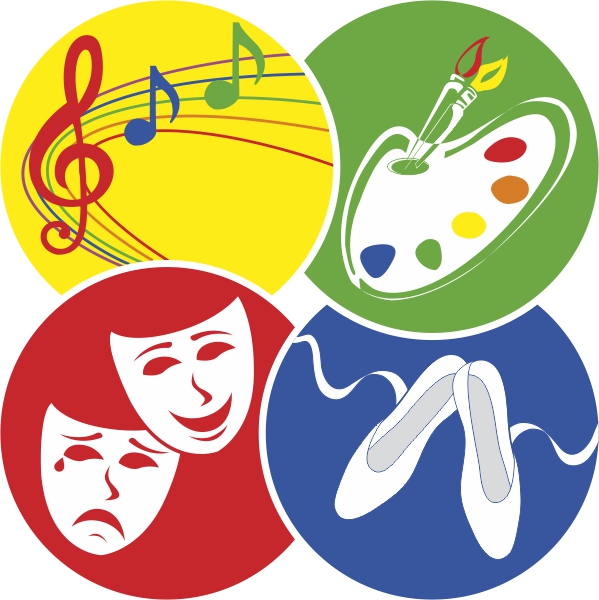 «Керченская палитра»(пленэр)25-30 июня 2014 г.г. КерчьII РеспубликанскийФестиваль-конкурсдетского творчества«КЕРЧЕНСКИЕ КАНИКУЛЫ-2014»  «Керченская палитра»(пленэр)25-30 июня 2014 г.г. КерчьI. Общие положения:1.	Учредители:●	Министерство культуры республики Крым;●	Управление культуры Керченского городского совета;●	Детская школа искусств им. Р.В. Сердюка;●	При содействии Керченского историко-культурного заповедника.2.	Цели и задачи фестиваля-конкурса:●	поддержка талантливых детей в сфере изобразительного искусства;●	популяризация уникальности детских пленэрных работ;●	объединение творческих людей и организаций;●	приобщение подрастающего поколения к истории и традиционным ценностям разных народов;●	повышение престижа города-героя Керчи, как культурно-исторического центра.II. Условия фестиваля-конкурса:1.	Участники:●	юные художники - учащиеся художественных школ, школ искусств, изостудий.2.	Возрастные категории:●	7-10 лет	- младшая группа;●	11-12 лет	- средняя группа;●	13-16 лет	- старшая группа.3.	Условия:В конкурсе примут участие работы, выполненные во время фестиваля. Работы выполняются в любой традиционной технике на бумаге размером:  30 х 40 см  и  40 х 60 см.  Материалами  (планшеты, бумага, краски) фестиваль не обеспечивает.Работы, представленные на итоговой выставке фестиваля, не возвращаются.III. Награды:●	диплом участника и памятные сувениры (каждому участнику);●	дипломы лауреата: Гран-при, 1-е, 2-е, 3-е места;●	дипломы дипломантам;●	дипломы преподавателям;●	жюри конкурса по согласованию с оргкомитетом может учреждать специальные, спонсорские, поощрительные призы участника фестиваля-конкурса и номинации.Решение жюри является окончательным, пересмотру не подлежит.IV. Жюри фестиваля-конкурса:●	Заслуженные художники и Деятели искусств АР Крым, ●	члены Национального союза художников Украины.V. Специальные условия:●	фестиваль открыт для каждого участника, который согласен с условиями фестиваля-конкурса;●	организаторы фестиваля оставляют за собой право использования работ на свое усмотрение (полиграфические материалы, экспозиция на выставках, в благотворительных целях, в СМИ) без компенсации авторам;●	благотворительный добровольный взнос с одного участника -
600 руб. (оплата по приезду);●	оргкомитету конкурса принадлежит право на трансляцию, видеозапись пленэра и их использование;●	все расходы, связанные с участием в фестивале (проезд, проживание, питание) производятся за счёт участников или направляющих организаций;●	в случае отказа участника от участия в конкурсе документы и благотворительный взнос не возвращаются.Сведения об оргкомитете:●	проводит фестиваль;●	обеспечивает участие и освещение хода фестиваля в средствах массовой информации;●	обеспечивает экскурсии, выезды на пленэр, культурно-развлекательную программу, экспозицию итоговой выставки участников фестиваля.Контактные адреса и телефоны:Детская школа искусств им. Р.В. Сердюка, ул. Войкова, 30,г. Керчь, АР Крым, Украина,контактные телефоны: факс	(06561) 6-58-68,телефон	(06561) 6-58-75.e-mail: serduka-kerch@mail.ruИсполнительный директор фестиваля-конкурса:Дашевская  Татьяна  Михайловнателефон	(06561) 6-58-68,моб. тел.	050-9155752.По вопросам проживания, питания, транспортным услугам:Шабашова Ирина Геннадиевнамоб. тел.	095-9085438.Куратор фестиваля-конкурса:Каракуль Ольга Анатольевна:e-mail: olga_karakul@mail.ru,моб. тел.	096-7942143,моб. тел.	050-2986788.Заявки на участие в конкурсе принимаютсядо  15.06.2014 г.Бланк–заявка (подается отдельно).К заявке обязательно прилагаются:- копия свидетельства о рождении (паспорта);- цветная фотография  9 х 15 см  глянцевая;- заявка на резервирование проживания.